Candida Yeast Test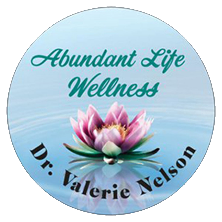 Answering these questions and adding up the scores will help you and your clinician decide if yeast may be contributing to your health problems.For each section read the directions and score as indicated. Total your score and record it at the end of the section.  Add the totals for each section to get your Grand Total Score.Section A: History  -  For each “yes” answer, circle the point score for that question. Add up the total score and record it at the end of this section.*Including Keflex, ampicillin, amoxicillin, Ceclor, Bactrim, and Septra. Such antibiotics kill off “good germs” while they’re killing off those which cause infection.Version 2Section B: Major SymptomsFor each of your symptoms, circle the appropriate figure in the point score column. Add up the total score and record it at the end of this section.Section C: Other Symptoms*For each of your symptoms, circle the appropriate figure in the point score column. Add up the total score and record it at the end of this section.*While the symptoms in this section commonly occur in people with yeast-connected illness, they are also found in other individuals 	 	Section A Total Score ________________  	 	Section B Total Score ________________  	 	Section C Total Score ________________	 	 	Grand Total Score ________________The Grand Total Score will help you and your clinician decide if your health problems are yeast connected. Scores in women will run higher as seven items in the questionnaire apply exclusively to women, while only two apply exclusively to men.SeCtion a: HiStorySeCtion a: HiStorySeCtion a: HiStoryPoint Score1  Have you taken tetracyclines (Sumycin, Panmycino, Vibramycin, Minocin, etc.)   	or other antibiotics for acne for one month (or longer)? 	 1  Have you taken tetracyclines (Sumycin, Panmycino, Vibramycin, Minocin, etc.)   	or other antibiotics for acne for one month (or longer)? 	 1  Have you taken tetracyclines (Sumycin, Panmycino, Vibramycin, Minocin, etc.)   	or other antibiotics for acne for one month (or longer)? 	 352  Have you, at any time in your life, taken other “broad spectrum” antibiotics* for respiratory,   	urinary, or other infections (for two months or longer, or in shorter courses four or more   	times in a one-year period)? 	 2  Have you, at any time in your life, taken other “broad spectrum” antibiotics* for respiratory,   	urinary, or other infections (for two months or longer, or in shorter courses four or more   	times in a one-year period)? 	 2  Have you, at any time in your life, taken other “broad spectrum” antibiotics* for respiratory,   	urinary, or other infections (for two months or longer, or in shorter courses four or more   	times in a one-year period)? 	 353  Have you taken a broad spectrum antibiotic drug*, even a single course? 3  Have you taken a broad spectrum antibiotic drug*, even a single course? 3  Have you taken a broad spectrum antibiotic drug*, even a single course? 64  Have you, at any time in your life, been bothered by persistent prostatitis, vaginitis, or other   	problems affecting your reproductive organs? 	 4  Have you, at any time in your life, been bothered by persistent prostatitis, vaginitis, or other   	problems affecting your reproductive organs? 	 4  Have you, at any time in your life, been bothered by persistent prostatitis, vaginitis, or other   	problems affecting your reproductive organs? 	 255  Have you been pregnant? One time? One time? 35  Have you been pregnant? Two or more times? Two or more times? 56  Have you taken birth control pills? For six months to two years? For six months to two years? 86  Have you taken birth control pills? For more than two years? For more than two years? 157  Have you taken prednisone, decadron or   	other cortisone-type drugs?  For two weeks or less? For two weeks or less? 67  Have you taken prednisone, decadron or   	other cortisone-type drugs?  For more than two weeks? For more than two weeks? 158  Does exposure to perfumes, insecticides, fabric   	shop odors, and other chemicals provoke symptoms? Mild symptoms? Mild symptoms? 58  Does exposure to perfumes, insecticides, fabric   	shop odors, and other chemicals provoke symptoms? Moderate to severe symptoms? Moderate to severe symptoms? 209  Are your symptoms worse on damp, muggy days or in moldy places? 9  Are your symptoms worse on damp, muggy days or in moldy places? 9  Are your symptoms worse on damp, muggy days or in moldy places? 2010 Have you had athlete’s foot, ringworm, “jock itch,”   or other chronic fungus infections of the skin or nails?  Mild to moderate? Mild to moderate? 1010 Have you had athlete’s foot, ringworm, “jock itch,”   or other chronic fungus infections of the skin or nails?  Severe or persistent? Severe or persistent? 20	11 Do you crave sugar? 	 	11 Do you crave sugar? 	 	11 Do you crave sugar? 	 10	12  Do you crave breads? 	 	12  Do you crave breads? 	 	12  Do you crave breads? 	 10	13 Do you crave alcoholic beverages? 	 	13 Do you crave alcoholic beverages? 	 	13 Do you crave alcoholic beverages? 	 10	14 Does tobacco smoke really bother you? 	 	14 Does tobacco smoke really bother you? 	 	14 Does tobacco smoke really bother you? 	 10Section A Total  ___________SeCtion b: Major SyMptoMSPoint ScorePoint ScoreOccasional and/or MildFrequent and/ or Moderately SevereVery Frequent and/or Very Severe or Disabling1 Fatigue or lethargy 3 6 92 Feeling of being “drained” 3 6 93 Poor memory  3 6 94 Depression 3 6 95 Feeling “spacey” or “unreal” 3 6 96 Inability to make decisions 3 6 97 Numbness, burning, or tingling  3 6 98 Muscle aches or weakness 3 6 99 Pain and/or swelling in joints  3 6 910 Abdominal pain 3 6 911 Constipation 3 6 912 Diarrhea 3 6 913 Bloating, belching, or intestinal gas 3 6 914 Troublesome vaginal burning, itching, or discharge  3 6 915 Persistent vaginal burning or itching 3 6 916 Prostatitis 3 6 917 Impotence 3 6 918 Loss of sexual desire or feeling  3 6 919 Endometriosis or infertility 3 6 920 Cramps and/or other menstrual irregularities 3 6 921 Premenstrual tension 3 6 922 Attacks of anxiety or crying 3 6 923 Cold hands or feet and/or chilliness 3 6 924 Shaking or irritable when hungry 3 6 9Section B Total  ___________SeCtion C: otHer SyMptoMSPoint ScoreOccasional and/or MildFrequent and/ or Moderately SevereVery Frequent and/or Very Severe or Disabling1 Drowsiness 1 2 32 Irritability or jitteriness 1 2 33 Uncoordination 1 2 34 Inability to concentrate  1 2 35 Frequent mood swings 1 2 36 Headache 1 2 37 Dizziness/loss of balance  1 2 38 Pressure above ears, feeling of head swelling 1 2 39 Tendency to bruise easily 1 2 310 Chronic rashes or itching 1 2 313 Numbness, tingling 1 2 313 Indigestion or heartburn 1 2 314 Food sensitivity or intolerance 1 2 314 Mucus in stools 1 2 315 Rectal itching 1 2 316 Dry mouth or throat 1 2 317 Rash or blisters in mouth 1 2 318 Bad breath 1 2 319 Foot, body, or hair odor not relieved by washing 1 2 320 Nasal congestion or postnasal drip 1 2 321 Nasal itching 1 2 322 Sore throat 1 2 323 Laryngitis, loss of voice 1 2 324 Cough or recurrent bronchitis  1 2 325 Pain or tightness in chest 1 2 3SeCtion C: otHer SyMptoMSPoint ScorePoint ScoreOccasional and/or MildFrequent and/ or Moderately SevereVery Frequent and/or Very Severe or Disabling26 Wheezing or shortness of breath 1 2 327 Urgency or urinary frequency 1 2 328 Burning on urination 1 2 329 Spots in front of eyes or erratic vision 1 2 330 Burning or tearing of eyes 1 2 331 Recurrent infections or fluid in ears 1 2 332 Ear pain or deafness 1 2 3Section C Total  ___________MenWomenInterpretation40 or below60 or belowYeast is less apt to cause health problems41-9061-121Yeast-connected health problems are possibly present91-140121-180Yeast-connected health problems are probably present141 or higher181 or higherYeast-connected health problems are almost certainly present